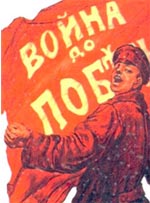 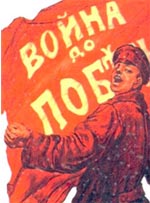 Сущность и основные события Февральской революцииРоссия в марте октябре 1917 г. Тактика большевиков.Захват власти большевиками в Петрограде (октябрьский переворот).Установление власти Советов в России.Сущность Февральской революции 1917 г.В начале 20-х гг. в СССР сложилась историческая концепция, получившая название «концепция двух революций». Согласно этой концепции, в феврале 1917 г. свершилась буржуазно-демократическая революция, а то, что произошло в октябре, было революцией социалистической. В результате февральской революции было свергнуто самодержавие и созданы условия для перехода к социалистическому этапу революции в октябре 1917 г. Однако существовала и «концепция единой революции», предложенная Л.Троцким. Он утверждал, что Октябрьский переворот и декреты, принятые большевиками в первые месяцы после прихода к власти, были лишь завершением буржуазно-демократической революции, осуществлением того, за что восставший народ боролся в феврале.Большинство исследователей событий февраля 1917 г. сходятся в одном – революция, несмотря на то, что ее все ожидали, явилась неожиданно и завершилась далеко не тем, на что надеялись. Единственным безусловным свершением Февральской революции было отречение Николая II Романова от престола. Однако ни для рабочих, ни для солдат, ни для крестьян, свержение царя не было самоцелью и, само по себе, не давало никаких изменений в положении этих самых многочисленных категорий населения.Сама революция началась с продовольственных погромов 23 февраля. В огромных очередях за продовольствием среди жителей рабочих кварталов, возникли беспорядки, которые вылились в массовые демонстрации под лозунгами свержения самодержавия и прекращения войны.От войны уже устали и город, и деревня, и больше всех — армия. Война, обострившая и без того непростые отношения народа и власти явилась катализатором социального взрыва. К тому же Россию уже давно терзали два вопроса: крестьяне боролись за землю, рабочие — за гуманное трудовое законодательство. Самодержавие в лице бюрократическо-чиновничьего аппарата оказалось неспособно оценить уровень опасности и вовремя принять меры. Надежда на скорую победу в войне притупляла остальные проблемы.И социальный взрыв произошел в конце февраля 1917 г. В ходе стихийного восстания в столице был сформирован временный орган власти – Временное правительство. Однако вскоре выяснилось, что  подлинной власти у Временного правительства не оказалось, так как широкого и безусловного доверия к нему население России не испытывало.Параллельно органам Временного правительства, сложилась система Советов рабочих и солдатских, а позже и крестьянских депутатов, которым население доверяло больше. Образовалось так называемое «двоевластие» - опасная ситуация, способная вылиться в гражданскую войну «всех против всех».В сложившейся ситуации продолжение войны для России было самоубийственным. Однако власти, несмотря на недовольство народа, заявили, что Россия продолжит войну. Все попытки министра земледелия начать аграрную реформу потерпели неудачу – правительство отказалось ее проводить. Попытка министерства труда ввести цивилизованное трудовое законодательство также закончилась ничем. Реально были введены лишь политические свободы (слова, печати, собраний). То есть Временное правительство реально не решало проблем населения. Именно поэтому население было вынуждено искать иные способы решения волновавших его проблем.В результате стихийной самоорганизации общества возникали многочисленные фабричные и заводские комитеты, вооружённая рабочая милиция («Красная гвардия»), крестьянские, солдатские, казачьи комитеты. Февральская революция высвободила накопившиеся в людях за долгие годы озлобленность и раздражение. Митингование стало обычным, каждодневным явлением. Но в отличие от дебатов, скажем в парламенте, народные митинги были во многом силой стихийной, зато они были силой мощной и легко поддающейся агитации и пропаганде. На практике только Советы, опиравшиеся на дисциплинированные коллективы предприятий и солдат, да бедное большинство сельских общин, обладали в стране реальной властью, но они по-прежнему не были узаконены. Решение всех вопросов Временное правительство откладывало либо до окончания войны, либо до созыва Учредительного собрания, которое, как предполагалось, явится подлинным выразителем воли народа.Причины февральской буржуазно-демократической революции: сохранение самодержавия и отсутствие политических свобод;непопулярность царского правительства;господство помещичьего землевладения и малоземельность значительной части крестьянства;обострение национальных проблем;выступления рабочих против ухудшения своего экономического положения.Катализатором же революционного взрыва в России стало ее участие в Первой мировой войне.Основные события Февральской революции. 17 февраля администрация Путиловского завода уволила несколько тысяч рабочих. Они остались без заработка в полуголодном городе и подлежали отправке на фронт. Эти события еще не были катастрофой для страны, однако ситуация стремительно ухудшалась. Поводом к массовым волнениям, переросшим в восстание, стали перебои в снабжении Петрограда продовольствием. 22 февраля вспыхнула забастовка уволенных рабочих. На улицы города вышло более 30 тыс. человек. 23 февраля бастовало уже более 200 тыс. человек. Восставшие выступили под лозунгом «Хлеба!». 24 февраля это движение расширилось. Появились лозунги «Долой войну!», «Долой самодержавие!». 25 февраля в Петрограде уже началась всеобщая политическая стачка. В тот же день Николай II, находившийся в Ставке в Могилеве, приказал командующему Петроградским военным округом генералу С. С. Хабалову прекратить беспорядки. 26 февраля полиция применила оружие, погибло более 150 человек. Однако солдаты Петроградского гарнизона отказались стрелять в народ, а солдаты гвардейского Павловского полка открыто поддержали рабочих и первыми применили оружие против полиции. В частях гарнизона начались убийства офицеров, солдаты отказывались подчиняться. Если до этих событий они страшились отправки на фронт, то теперь, в случае их возвращения в казармы, им грозило наказание за неповиновение. Поэтому солдатам гарнизона не было пути назад, и они с готовностью перешли на сторону восставших против режима. Ситуация в столице обострялась с каждым часом.Председатель IV Государственной думы Михаил Родзянко настаивал на немедленном создании правительства общественного доверия, которому нужно срочно передать власть в стране, но Николай II категорически отказался от этой меры. Вместо этого он принял решение распустить непокорную Думу. Тем самым Николай II противопоставил себе не только «низы» в лице рабочих и солдат, но и «верхи» в лице министров и депутатов Думы. Решением о роспуске Думы власть лишала страну хоть какой-то возможности контролировать восставших. 27 февраля Петроград был полностью в руках восставших. Из тюрем были выпущены все политзаключенные. Власти не контролировали ситуацию.Вечером того же дня восставшие сформировали Временный исполнительный комитет Совета рабочих и солдатских депутатов, который возглавил меньшевик Николай Чхеидзе. Подавляющее большинство Совета составляли эсеры и меньшевики, большевиков в Совете было мало. В это же самое время в противоположном крыле Таврического дворца, в котором собрались лидеры восставших, депутатами Государственной Думы был также образован руководящий орган, претендовавший на руководство восстанием - Временный комитет Государственной Думы. Его председателем стал Михаил Родзянко.Начались консультации этих двух комитетов о создании нового объединенного правительства. И Петроградский Совет рабочих и солдатских депутатов, и Временный комитет депутатов Государственной думы высказались за немедленное отречение царя.28 февраля Николай II выехал из Могилева в Царское Село, но его поезд был остановлен революционными войсками. Император был вынужден повернуть в Псков, в штаб Северного фронта. Там он пришел к выводу, что сил для подавления революции нет. Николай II направил срочную телеграмму командующим фронтами, в которой призывал их высказать мнение по поводу его отречения от престола. Все командующие ответили, что для спасения России царь должен отречься от престола. По сути дела, царя предали люди, которые приносили присягу в верности государству и ему лично.2 марта 1917 года Николай II подписывает отречение от престола за себя и своего сына в пользу своего брата Михаила. 3 марта великий князь Михаил также отказался от престола. Самодержавие окончательно пало. Династия Романовых, пдлившаяся более 300 лет, пала. Демократическая революция победила, но она прошла далеко не бескровно: в Петрограде было убито более 300 человек и около 1400 ранено. В провинции количество жертв было невелико.Среди одержавших победу также не было согласия и четких планов. Создалась ситуация, которая получила название двоевластие. Уже 1 марта Совет рабочих и солдатских депутатов (Петросовет) издает «приказ № 1» по гарнизону Петрограда, согласно которому воинские части и комитеты трудящихся подчинялись только приказам Петросовета. Таким образом, Петроградский гарнизон ставился под контроль Петросовета, а не Правительства. Приказ № 1 был распространен и на всю армию. В армии также возникло двоевластие, что привело к резкому снижению ее боеспособности и дисциплины. В отдельных местах, как, например, в Кронштадте и Гельсингфорсе, матросы совершили ряд убийств офицеров Балтийского флота. 2 марта после переговоров между членами Петроградского Совета рабочих и солдатских депутатов и Временного комитета Государственной Думы был сформирован объединенный орган власти - Временное правительство, которое должно было сохранить контроль за порядком в стране до созыва Учредительного собрания, на котором, как предполагалось и должен был окончательно решен вопрос о будущей власти в России.Временное правительство состояло из 12 человек во главе с князем Георгием Львовым. Министром иностранных дел стал лидер кадетов Павел Милюков, военным и морским министром — лидер октябристов Александр Гучков, министром юстиции   - эсер Александр Керенский. Столь быструю победу Февральской революции обусловили следующие причины:- слабость политического режима, отсутствие у него массовой поддержки в стране;- объединение рабочих, солдат, средних слоев Петрограда в борьбе против царской власти;- отказ командующих фронтами поддержать царя.Однако образование Петроградского Совета рабочих и солдатских депутатов и Временного правительства в качестве двух органов власти при полной неясности разграничения их функций неизбежно вело к противостоянию. Двоевластие в столице повлекло создание двух ветвей власти и на местах, и между ними практически с первых же дней началась конфронтация.Таким образом, с первых же дней Февральской революции в стране сложилось двоевластие, которое неизбежно вело к столкновению. Россия в марте — октябре 1917 г.Характеристика ситуации февраля 1917 г. Апрельские тезисы В.И. Ленина. Первый (апрельский) кризис Временного правительства и его последствия. I Всероссийский съезд Советов. Попытка вооруженного переворота 3-5 июля. Курс большевиков на подготовку вооруженного восстания. Второе коалиционное Временное правительство и Корниловский мятеж. Сентябрьский кризис Временного правительства и большевизация Советов. Образование ВРК.После свержения самодержавия ситуацию в стране характеризовали следующие черты:легализация политических партий; амнистия заключенных, свобода слова, печати, демонстраций;политизация общества, выразившаяся в почти круглосуточном митинговании, в приобщении миллионов людей к политике;доверительное отношение подавляющего большинства народа к Временному правительству и широкая его поддержка;одновременно широкая поддержка Советов;преобладание в Советах всех уровней эсеров и меньшевиков;рост национальных движений в России в ожидании перемен в национальной политике.От марта к октябрю 1917 г. развитие событий в России прошло ряд этапов, в течение которых усиливались факторы политической нестабильности, углублялись социально-экономические и национальные противоречия, что в конечном счете привело к кризису осенью 1917 г. и захвату власти большевиками в октябре.3 марта Временное правительство выступило с декларацией, в которой заявило о приверженности демократии и свободе, о политической амнистии, о намерении провести выборы в Учредительное собрание, которое должно было решить все острые российские вопросы: прежде всего о форме государственного устройства, о войне и мире, аграрный, рабочий, национальный вопросы и др.Таким образом, Временное правительство рассчитывало действовать постепенно, либерально-реформаторскими методами, в условиях войны, политической нестабильности и постоянно ухудшающегося социально-экономического положения. Эсеры и меньшевики в Советах поддерживали Временное правительство. 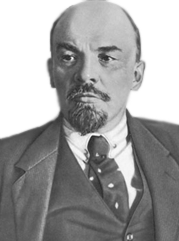 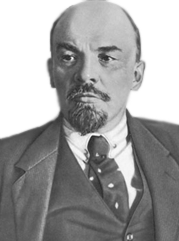 Большевики в Советах весной — летом 1917 г. находились в меньшинстве, и до приезда своего лидера -  Владимира Ульянова (Ленина) среди руководства партии большевиков не было единства взглядов по отношению к Временному правительству: одни выступали за его поддержку, другие — против.Характерно, что первое время после Февральской революции все социалистические партии работали в тесном контакте, совместно решая возникавшие вопросы. О необходимости объединить свои усилия заявляли и меньшевики и большевики.Однако ситуация резко изменилась после того, как 3 апреля 1917 г. в Петроград из эмиграции вернулся В.И. Ленин. Он сразу же по прибытии в Россию призвал население к социалистической революции. Формулируя цели и задачи большевистской партии, Ленин пишет ряд статей, так называемые, «Апрельские тезисы», где размышляет о стратегии и тактике партии в деле получения власти. Ленин обосновал необходимость следующих событий:перехода к социалистической революции;передачи всей власти Советам рабочих депутатов;необходимость установления диктатуры пролетариата;разоблачения политики Временного правительства и оборонческих настроений. Все это он видел в контексте мировой революции, которая, на взгляд Ленина, должна была произойти в ближайшее время.Ленин выступил с резкой критикой объединения большевиков с другими партиями, назвав это предательством социализма.18—21 апреля Временное правительство испытало первый политический кризис. Это было связано с нотой Милюкова. В ней Милюков как министр иностранных дел Временного правительства обещал союзникам по Антанте продолжать войну до победного конца. Военный министр А.Гучков выразил поддержку действий Министра иностранных дел России. Нота вызвала митинги и демонстрации протеста, в которых принимали участие представители всех социалистических партий. Граждане и особенно солдаты не желали отправляться на фронт.П.Милюков и А.Гучков были вынуждены подать в отставку. Временное правительство в очередной раз обратилось за помощью к Петросовету, пригласив партии делегировать в правительство своих представителей. После долгих дискуссий 5 мая меньшевики и эсэры приглашение приняли: А.Керенский был назначен военным министром, эсер В.Чернов - министром земледелия, меньшевик И. Церетели министром  внутренних дел, его товарищ по партии М.Скобелев возглавил министерство труда. Таким образом, социалисты были призваны решить самые сложные и самые острые проблемы революции, а в результате — принять на себя недовольство народа продолжающейся войной, перебоями с продовольствием, нерешённостью земельного вопроса и отсутствием трудового законодательства.На открывшемся в Петрограде 3 июня I Всероссийском съезде Советов большевики и левые эсеры призывали делегатов Съезда взять власть в свои руки: только такое правительство, считали они, может вывести страну из кризиса. Но у делегатов нашлось много причин в очередной раз отказаться от власти: никто не желал брать вместе с властью ответственность за принятие решений по наиболее «больным вопросам», политики выжидали более благоприятный момент, а в результате потеряли всё.Съезд выразил доверие Временному правительству и высказался за наступление на фронте. Был избран Всероссийский центральный исполнительный комитет (ВЦИК) для контроля за правовым порядком. Из 250 его членов большинство составляли эсеры и меньшевики, большевиков было только 35  человек. 18 июня русская армия перешла в наступление, которое очень быстро завершилось катастрофой из-за падения дисциплины и политической агитации в армии. Солдаты отказывались наступать. Войска стали обсуждать приказы в «комитетах» и митинговать, отказывались воевать и выполнять приказы офицеров. В итоге, несмотря на значительное превосходство, наступление остановилось ввиду невозможности заставить войска идти вперёд. С выбытием из армии здорового элемента в лице кадровых офицеров и солдат, оставшаяся солдатская масса окончательно потеряла военный облик и превратилась в совершенно неуправляемую вооружённую толпу. Солдаты (вчерашние крестьяне) бежали, заполнив своими толпами все дороги и, как описал это генерал Головин. «… творя величайшие зверства»: расстреливая попадавшихся к ним на пути офицеров, грабя и убивая местных жителей, без различия сословия и достатка, под внушённый им большевиками лозунг «режь буржуя!», насилуя женщин и детей… ». О том, какого масштаба достигло дезертирство, можно судить по такому факту: один ударный батальон, присланный в тыл армии в качестве заградительного отряда, задержал 12 000 дезертиров за одну ночь! В условиях отсутствия прочной власти, способной на решительные действия, собственная российская армия превращалась во враждебную силу, силу слепую и, в силу неграмотности, весьма подверженную агитации.3 июля многие тысячи вооружённых солдат Петроградского гарнизона и рабочих столичных предприятий с лозунгами «Вся власть Советам!» окружили штаб-квартиру ВЦИК, требуя, чтобы ВЦИК взял власть в свои руки. На протяжении 3 и 4 июля к манифестации присоединялись все новые воинские части и столичные предприятия, прибывали матросы Балтийского флота.В результате вооруженных столкновений 3—5 июля были убиты и ранены около 700 человек. Временному правительству удалось сохранить власть.После подавления восстания на большевиков и левых эсеров обрушились обвинения в попытке вооружённого переворота и сотрудничестве с Германией (еще ранее Ленин и его сторонники обвинялись в шпионаже в пользу Германии и получении от нее денег). Начались аресты и уличные расправы. Лидер большевиков Ленин скрывается на территории Финляндии. 7 июля глава Временного правительства князь Львов подал в отставку, и министром-председателем стал Керенский. Сформированное им уже второе коалиционное правительство занялось разоружением рабочих. Порядок в Петрограде и окрестностях был наведён; труднее было навести порядок в стране. Дезертирство из армии к 1917 г. достигшее, по официальным данным, 1,5 миллионов, не прекращалось. По стране бродили десятки тысяч вооружённых людей.В связи с тем, что повсеместные требования крестьян о перераспределении земель не находили ответа, крестьяне приступили к самоорганизации, создавая по собственной инициативе земельные комитеты, во главе которых, как правило, вставали представители сельской интеллигенции, близкие к эсерам (учителя, священники, агрономы, земские врачи). Уже в мае-июне 1917 г. многие земельные комитеты начали захват земель помещиков. Начались поджоги и разграбление помещичьих усадеб. Были сожжены тысячи усадеб, убиты сотни их владельцев. Подавлять локальные выступления оказывалось некому: присланные для усмирения солдаты, в большинстве своём крестьяне, точно так же жаждавшие земли, всё чаще переходили на сторону восставших.Если в первые месяцы после революции Советы ещё могли навести порядок, то к середине лета и их авторитет был подорван. В стране нарастала анархия. Советник А.Керенского – Борис Савинков предлагал ему опереться на армию в лице популярного генерала Корнилова  который считал, что «единственным выходом для страны является установление диктатуры и объявление военного положения». Керенский потребовал у Корнилова свежие войска с фронта, попросив назначить командиром офицера готового выполнять приказы Временного правительства. Корнилов направил в Петроград казачьи части 3-го конного корпуса и «Дикую» дивизию под командованием генерала Крымова. 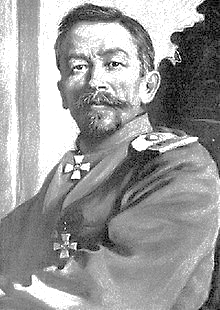 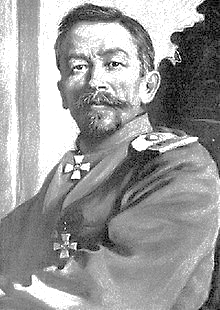 Керенский заподозрил неладное, поняв, что установив порядок в Петрограде силами дивизии Крымова, Корнилов сместит Временное правительство и его самого. 27 августа Керенский объявляет Корнилова изменником и снимает с поста главнокомандующего. Корнилов отказался признать свою отставку.Остановить войска, двигавшиеся на Петроград помогли большевики, договорившиеся в железнодорожными работниками-большевиками, уговорив их саботировать работу поездов и станций. 31 августа Корнилов был арестован, войска отправлены на фронт. Авторитет большевиков среди населения Петрограда был восстановлен. Началась стремительная большевизация Советов рабочих и солдатских депутатов. Под влияние большевиков попали Петроградский, Московский и ряд других крупных Советов. В частности, Петроградский Совет в сентябре возглавил ставший незадолго до этого большевиком и известный своими ораторскими способностями Лев Троцкий (Бронштейн).1 сентября специальным правительственным актом Россия была провозглашена Республикой. Временное правительство больше не обладало полномочиями.В результате этих событий разоружённые в июле рабочие оказались вновь вооружены. 31 августа, Петроградский Совет принял предложенную большевиками резолюцию о переходе власти к Советам: за неё проголосовали почти все партии. Престиж Временного правительства продолжал падать. Кризис в сентябре — октябре 1917 г. стал всеобщим. В этой ситуации большевистская партия берёт курс на вооруженный захват власти. 10 и 16 октября большевистский ЦК провел тайные заседания, на которых Ленин настоял на скорейшем проведении вооруженного восстания. Однако против восстания проголосовали Каменев и Зиновьев.12 октября для руководства восстанием при Петроградском Совете был создан Военно-революционный комитет (ВРК). Работу ВРК активно направлял Троцкий как председатель Петросовета.У Временного правительства не нашлось ни сил, ни политической воли помешать большевикам осуществить политический переворот.Захват власти большевиками в Петрограде (октябрьский переворот).Отношение к событиям октября 1917 г. События 25-26 октября. II Всероссийский съезд Советов рабочих и солдатских депутатов и его решения. Создание Совета народных комиссаров.Октябрьский переворот (захват власти в стране большевиками и их союзниками) - одно из крупнейших политических событий XX века, произошедшее в России в октябре 1917 года и повлиявшее на дальнейший ход всемирной истории. Полное официальное название этого события— Великая Октябрьская Социалистическая Революция, иные названия: «октябрьский переворот», «октябрьское восстание», «большевистский переворот».В результате событий октября 1917 г. началась Гражданская война в России, было свергнуто Временное правительство, и к власти пришло правительство, сформированное II Всероссийским съездом Советов, абсолютное большинство делегатов которого составили большевики и их союзники - левые эсеры. .Временное правительство было свергнуто в ходе вооружённого восстания 25—26 октября, главными организаторами которого были В. И. Ленин, Л. Д. Троцкий. Непосредственное руководство восстанием осуществлял Военно-революционный комитет Петроградского Совета, в который входили также левые эсеры.Существует широкий спектр оценок октябрьских событий: для одних это национальная катастрофа, перечеркнувшая естественный ход развития предреволюционной России, приведшая к гражданской войне, отставанию от других государств и установлению в России тоталитарной системы правления, к гибели России как империи. Для сторонников этой точки зрения события октября 1917 г. были «путчем, который силой навязала пассивному обществу кучка циничных заговорщиков, не имевших какой-либо реальной опоры в стране».В частности, А. Солженицын писал:«…а Октябрь — короткий грубый местный военный переворот по плану, какая уж там революция?…Но несомненно, что в XX веке в России произошла величайшая кровавая необратимая революция всемирового значения. Необратимостью и радикальностью перемен только и определяется революция……Наша революция разгуливалась от месяца к месяцу Семнадцатого года — вполне уже стихийно, и потом Гражданской войной, и миллионным же чекистским террором, и вполне стихийными крестьянскими восстаниями, и искусственными большевицкими голодами по 30, по 40 губерний — и может быть закончилась лишь искоренением крестьянства в 1930—1932 и перетряхом всего уклада в первой пятилетке. Так вот и катилась революция 15 лет.»Для других Октябрьская революция — величайшее прогрессивное событие в истории человечества, оказавшее огромное влияние на весь мир, а России позволившее выбрать некапиталистический прогрессивный путь развития, вырвать Россию из вековой отсталости, обеспечить невиданные ранее темпы роста экономики, науки, промышленности и сельского хозяйства, и скорее спасшее её от катастрофы. Согласно советской историографии, события октября 1917 г. были неизбежным завершением пути, по которому «народные массы» сознательно пошли под руководством большевиков. Между этими крайними точками зрения есть и широкий спектр промежуточных мнений. Скорее всего события октября 1917 г. представляли собой совпавшие по времени государственный переворот и кульминацию социальной революции. Эта социальная революция проявилась в виде широкомасштабного крестьянского восстания, отмеченной вековой ненавистью к помещикам-землевладельцам.Согласно этой концепции, 1917 год в истории России ознаменовался развалом традиционных учреждений и всех форм управления вообще под воздействием ряда разрушительных сил, развивавшихся в обстановке всеобщей войны. Этими разрушительными силами оказались:- крестьянская революция — обострившееся противостояние между крестьянами и помещиками за осуществление перераспределения сельскохозяйственных угодий по числу едоков;- моральное разложение армии - также в основном состоявшей из крестьян и не понимавшей смысла затянувшейся войны;- стремительная политизация рабочего класса — рабочие - политически активное меньшинство (лишь 3 % активного населения городов); именно рабочее движение выдвинуло лозунг «Власть Советам»;- национальное движение нерусских народов царской России, стремившихся к достижению автономии, а в перспективе — и самостоятельности от центральной власти.На короткий, но решающий момент (конец 1917 г.) выступление большевиков — совпало со стремлениями большей части населения. На один миг совпали государственный переворот и социальная революция, перед тем как разойтись на несколько десятилетий — и это были десятилетия диктатуры.Хронология октябрьских событий 1917 г.24 октября отряды солдат, матросов, красногвардейцев заняли мосты, вокзалы, телеграф, телефонную станцию, другие важные объекты. К вечеру был блокирован Зимний дворец, где находилось Временное правительство. Керенский успел уехать из города на Северный фронт за помощью. Зимний дворец защищали казаки, юнкера и бойцы женского батальона. Большинство из них к вечеру 25 октября Зимний дворец покинуло.Утром 25 октября, когда еще продолжало действовать Временное правительство, было опубликовано от имени ВРК воззвание «К гражданам России». В нем сообщалось о низложении Временного правительства и переходе власти в руки ВРК. В крупные центры страны были направлены телеграммы о победе вооруженного восстания в Петрограде.Вечером 25 октября в Смольном открылся II Всероссийский съезд Советов рабочих и солдатских депутатов. В отличие от первого съезда в июне 1917 г. теперь больше половины делегатов представляли партию большевиков. Значительной была также фракция левых эсеров, которая сотрудничала с большевиками в ходе работы съезда. В ночь на 26 октября восставшие взяли Зимний дворец и арестовали министров Временного правительства. Остававшиеся во дворце юнкера сопротивления не оказали. Вместе с большевиками в восстании участвовали левые эсеры и анархисты.Делегаты съезда восторженно приветствовали сообщение о взятии Зимнего дворца и приняли обращение «Рабочим, солдатам и крестьянам!». В нем говорилось о переходе всей власти Советам в центре и на местах.С докладами выступил В. И. Ленин. По его докладам съезд принял декларацию прав трудящегося и эксплуатируемого народа, декреты о мире и земле. Декрет о мире предлагал всем воюющим государствам начать немедленные переговоры о заключении справедливого, демократического мира без аннексий и контрибуций. В Декрете о земле говорилось о конфискации помещичьей земли, об отмене частной собственности на землю. Земля объявлялась всенародным достоянием. Устанавливался уравнительный принцип землепользования, запрещались наемный труд и аренда земли.Съезд утвердил первое Советское правительство — Совет народных комиссаров (Совнарком, СНК) во главе с Лениным и избрал Всероссийский центральный исполнительный Комитет (ВЦИК) — высший орган законодательной власти в период между съездами Советов. ВЦИК возглавлял Л. Каменев.Установление власти Советов в России.Сущность власти Советов. Антибольшевистское движение. Особенности установления власти Советов на разных территориях страны. Создание ВЧК. Трудности государственного советского строительства.Термин «советская власть» происходит от понятия Советов. Первые Советы возникли как органы руководства борьбой с властью в ходе первой русской революции 1905-1907 гг. Это орган власти, выражающий интересы пролетариата. Вслед за образованием Петроградского Совета рабочих и солдатских депутатов 1 марта 1917 г., Советы стали образовываться по всей стране, становясь органами диктатуры пролетариата и беднейшего крестьянства. Возникали Советы крестьянских депутатов (губернские, уездные, волостные). На фронте функции Советов выполняли солдатские комитеты. В марте 1917 г. существовало около 600 Советов рабочих и солдатских депутатов. Таким образом, Советы — избираемые населением на определенный срок коллегиальные представительные органы публичной власти. В странах с советской системой правления советы формально считались полновластными органами на своей территории, одновременно являясь законодательными, распорядительными и контрольными органами. Советы были связаны наказами избирателей и могли быть отозваны ими в любое время. Нижестоящие советы были подконтрольны вышестоящим.По мнению ряда исследователей, Советы всех уровней в стране не обладали никакой реальной властью и служили лишь декорацией, скрывавшей реальное положение вещей: бесконтрольную власть партийной номенклатуры. Центрами принятия решений являлись не Советы, перечисленные в Конституции, а партийные комитеты разных уровней: от ЦК до районного комитета партии. Они и только они принимали все до единого политические решения любого масштаба.Октябрьские события в Петрограде вызвали однозначную резко отрицательную оценку политических сил России. Умеренные социалисты (правые эсеры, меньшевики) не поддержали захват власти большевиками. Открыто выступили против большевиков кадеты и октябристы. Западные державы также не признали Советское правительство.По инициативе антибольшевистских сил был создан Всероссийский комитет спасения Родины и революции, который осудил захват власти и призвал граждан встать на защиту завоеваний Февральской демократической революции.В Москве советская власть устанавливалась с большими трудностями и жертвами, чем в Петрограде. Восстание в Москве продолжалось с 25 октября по 2 ноября 1917 г. В ходе кровопролитных боев восставшие потеряли около 1000 человек. В большинстве городов центра России советская власть устанавливалась без вооруженной борьбы.На Севере, в Сибири и на Дальнем Востоке советская власть установилась только к марту 1918 г., но она была очень непрочной.В национальных районах советская власть первоначально установилась лишь в промышленных центрах (Донбасс на Украине, Баку в Закавказье). В Киеве высшей властью объявила себя Центральная рада, боровшаяся за независимую Украину. Советской столицей Украины большевики провозгласили в декабре 1917 г. Харьков. Таким образом, на Украине возникло двоевластие.Советская власть довольно быстро распространилась по территории России, но в целом ряде мест она встретила ожесточенное сопротивление, переросшее позже в кровопролитную Гражданскую войну.Захватив власть и став правящей партией России, партия большевиков должна была незамедлительно решать множество сложнейших задач:— подавлять многочисленные восстания и мятежи;— преодолевать сопротивление чиновников, не желавших сотрудничать с новой властью;— заново создавать центральные и местные органы управления;— вести переговоры с Германией и ее союзниками о заключении мира;— бороться с продовольственным кризисом;— пытаться наладить хозяйственный механизм и решать многие другие задачи.В государственно-политической сфере большевики стремились овладеть механизмом управления страной, сломав старый государственный аппарат и создавая собственные структуры управления на основе Советов. У большевиков отсутствовали опыт и необходимые управленческие кадры. Большинство руководителей партии были профессиональными революционерами, но они никогда не работали ни в промышленности, ни в сельском хозяйстве. Они имели односторонние представления о путях построения нового общества, основываясь в основном на теории, разработанной в середине XIX в. в Германии Карлом Марксом. В аппарат управления были направлены многие члены большевистской партии, которая постепенно начала превращаться в партию-государство. Однако этого было недостаточно. Для налаживания работы государственного аппарата пришлось привлечь как под угрозой репрессий, так и за высокую зарплату десятки тысяч так называемых «буржуазных специалистов».Для борьбы с противниками советской власти в декабре 1917 г. был создан специальный орган — Всероссийская чрезвычайная комиссия (ВЧК) по борьбе с контрреволюцией и саботажем, которую возглавил Феликс Дзержинский.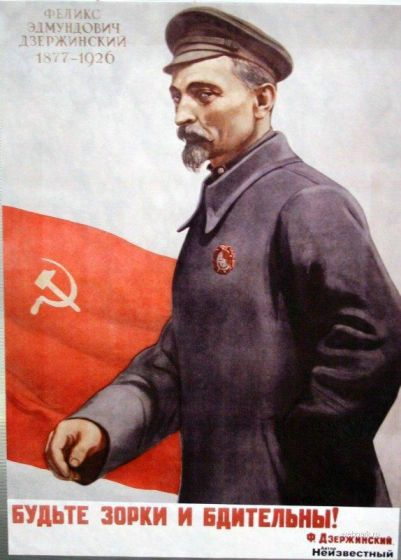 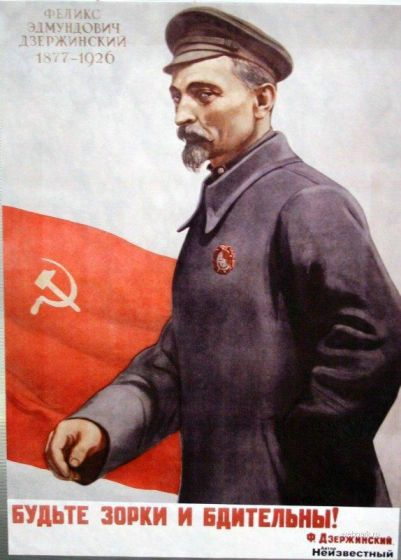 Чрезвычайные комиссии создавались и на местах. Они имели неограниченные полномочия: сами арестовывали, вели следствие, выносили приговоры и приводили их в исполнение.В социальной сфере большевики вскоре после прихода к власти ввели 8-часовой рабочий день, а также страхование рабочих на случай болезни, потери трудоспособности и безработицы. Устанавливался рабочий контроль над заводами и фабриками, находившимися в частном владении. Специальным декретом упразднялись все сословия, чины, титулы и устанавливалось единое звание — гражданин Российской советской республики.В финансово-экономической сфере были приняты декреты о национализации банков, торгового флота, внешней торговли, нефтяной и ряда других отраслей промышленности. К середине 1918 г. в руках большевиков оказались банки, крупная промышленность, транспорт, внешняя торговля. Для управления национализированными предприятиями 2 декабря 1917 г. при Совнаркоме был создан Высший совет народного хозяйства (ВСНХ).В аграрной сфере большевики, реализуя Декрет о земле, ликвидировали помещичью собственность на землю, передав землю и отобранный у помещиков инвентарь без выкупа крестьянам. Крестьяне освобождались от ежегодных платежей за аренду земли, был ликвидирован их долг банкам. Эти меры с одобрением встретили крестьяне России и поддержали политику большевиков в первые месяцы после Октябрьской революции.В сфере культуры советская власть провозгласила доступность культурных ценностей для всех трудящихся. Вводилось бесплатное образование, объявлялась борьба с неграмотностью. 20 января 1918 г. был принят декрет «О свободе совести, церковных и религиозных обществах», установивший отделение церкви от государства и школы от церкви. В нем, в частности, все церковное достояние объявлялось общенародной собственностью, запрещались религиозные шествия, запрещалось совершать какие бы то ни было религиозные обряды на улицах и площадях без разрешения местной советской власти. В феврале 1918 г. в ответ на «сатанинский декрет» во многих городах страны прошли многотысячные крестные ходы. В некоторых местах они были расстреляны большевиками. Большая ее часть негативно отнесись к Октябрьскому перевороту. В Москве, Петрограде, Екатеринбурге, Уфе и других городах прошли забастовки учителей. 4—10 июля 1918 г. в Москве состоялся V Всероссийский съезд Советов. Он принял Конституцию Российской Советской Федеративной Социалистической Республики (РСФСР). Конституция законодательно утверждала установление диктатуры пролетариата в форме Советов. Верховная власть, по Конституции, принадлежала Всероссийскому съезду Советов, а в период между съездами — Всероссийскому центральному исполнительному комитету (ВЦИК), который утверждал правительство — Совет народных комиссаров (СНК).Рабочие при голосовании имели преимущество перед крестьянами. Лишались избирательных прав категории граждан: лица, живущие на нетрудовые доходы, частные торговцы и коммерческие посредники, духовенство.Труд признавался обязанностью всех граждан и провозглашался лозунг «Не трудящийся - не ест!». Устанавливалась всеобщая воинская повинность для трудящихся. Не допускались какие-либо преимущества или привилегии по национальному признаку. Принятием Конституции РСФСР 10 июля 1918 г. завершилось политико-государственное оформление советской власти. ВОПРОСЫ ДЛЯ САМОКОНТРОЛЯ1. В чем сущность "концепции одной революции" и "концепции двух революций"?2. В чем причина февральской революции 1917 года?3. Результат февральской революции 1917 года?4. Опишите хронологию событий февраля 1917 г.5. Какие органы власти были созданы в процессе восстания?6. Как образовалось Временное правительство? Кто его возглавил? Из кого оно состояло? Какова была цель его правления?7. Что такое "двоевластие" 1917 г.?8. Почему партия большевиков не была широко представлена в Петроградском Совете рабочих и солдатских депутатов?9. Разъясните содержание т.н. "апрельских тезисов" В.И.Ленина. Чего хотели добиться большевики весной 1917 года? Почему они подняли лозунг: "Вся власть - Советам"? Почему - НЕ "Вся власть - большевикам"?10. В чем был первый кризис Временного правительства? Как он был преодолен? Что изменилось в отношении населения к Временному правительству?11. Почему Временное правительство не решало основные проблемы населения?12. Расскажите о значении Первого Всероссийского съезда Советов июня 1917 г. Какие решения он принимает?13. Как Временное правительство борется с большевиками? К чему это приводит?